Maths Home learning w/b 17th MayThis week we are learning to;Add ones to a two-digit number.Subtract ones from a two-digit number.Solve problems using adding and subtracting.Lesson 1Circle the two numbers that you will add first. For example in the equation 16 + 3 you will first add 6 and 3. I know that 6+3 =9 so 16+3=19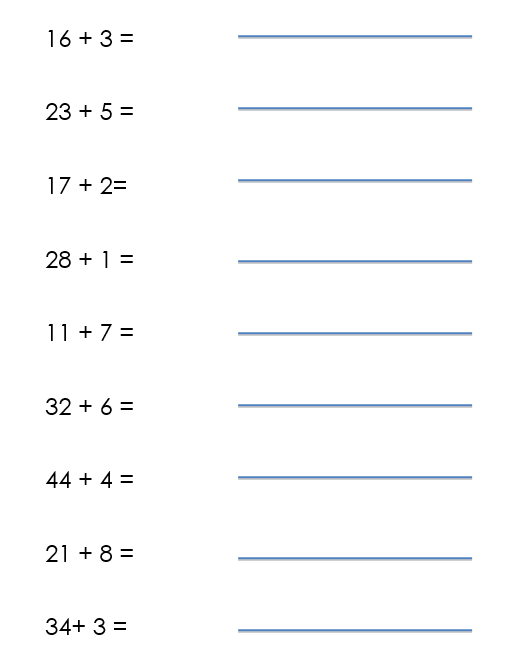 Lesson 2Circle the two numbers that you will subtract first. For example, in the first equation you will subtract 3 from 8. I know that 8-3=5 so 28-3=25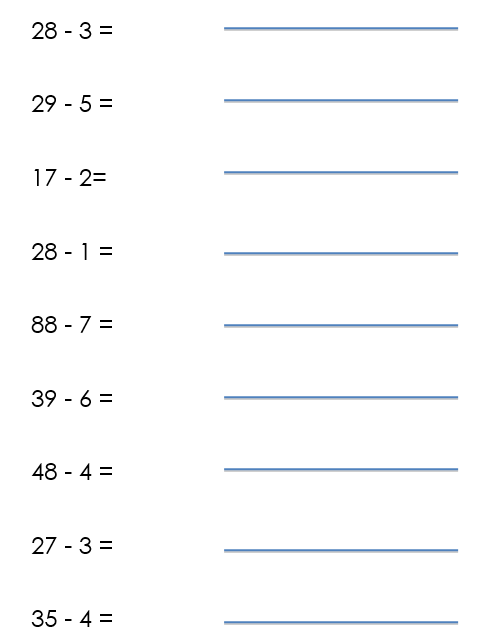 Lesson 3Watch this video and then complete the independent tasks.https://classroom.thenational.academy/lessons/to-add-two-digit-numbers-and-ones-with-regrouping-6dgkad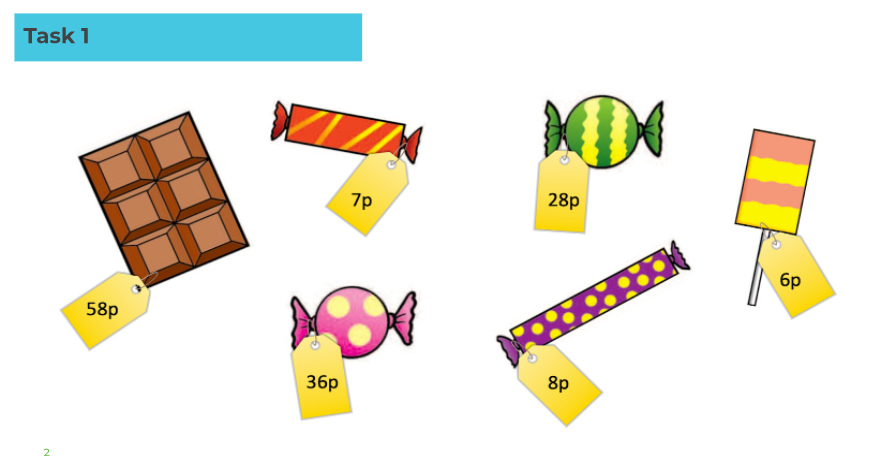 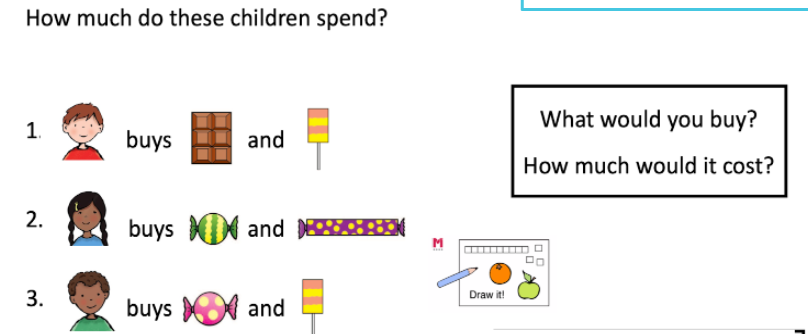 Lesson 4Watch this video and complete the independent tasks.https://classroom.thenational.academy/lessons/to-subtract-two-digit-numbers-and-ones-with-regrouping-6gwpar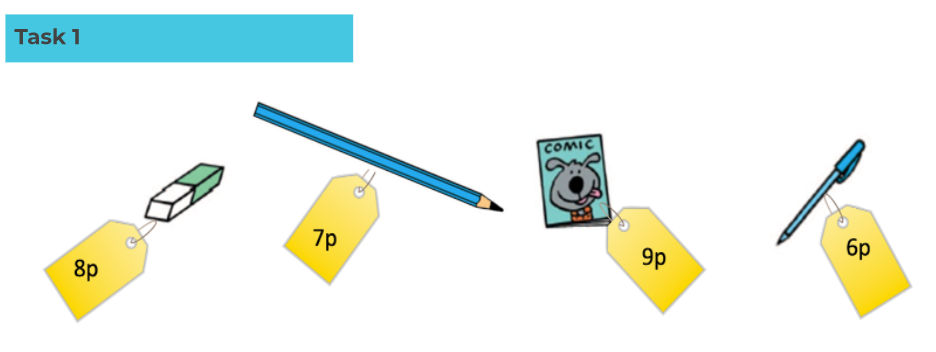 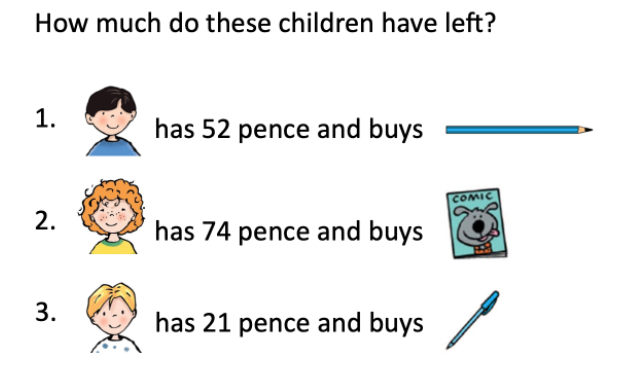 Lesson 5Watch this video and complete the independent tasks.https://classroom.thenational.academy/lessons/to-solve-word-problems-6ru3ec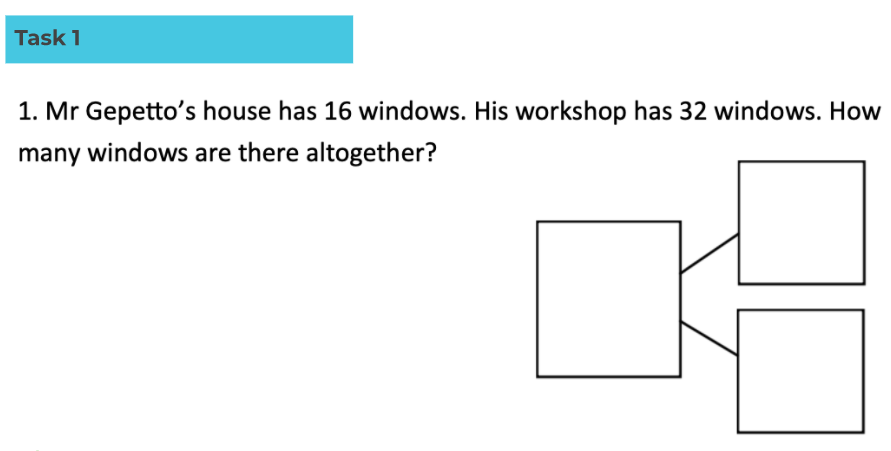 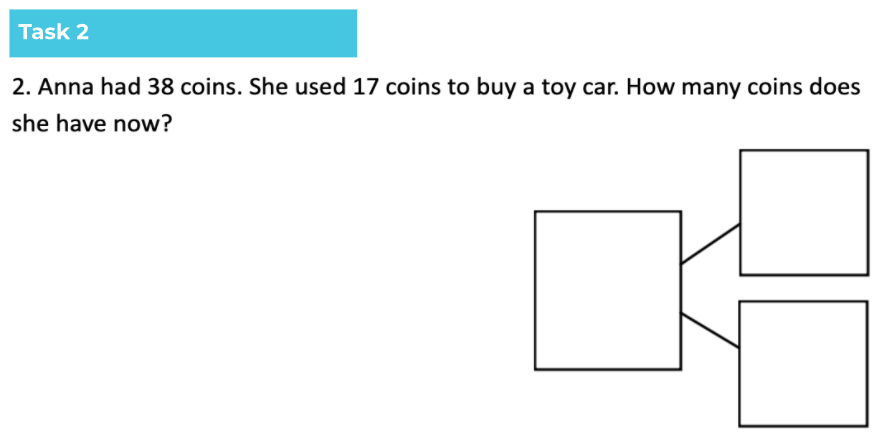 